Supplemental Figure 2. Prevent Tracking SARS-CoV-2 at Work 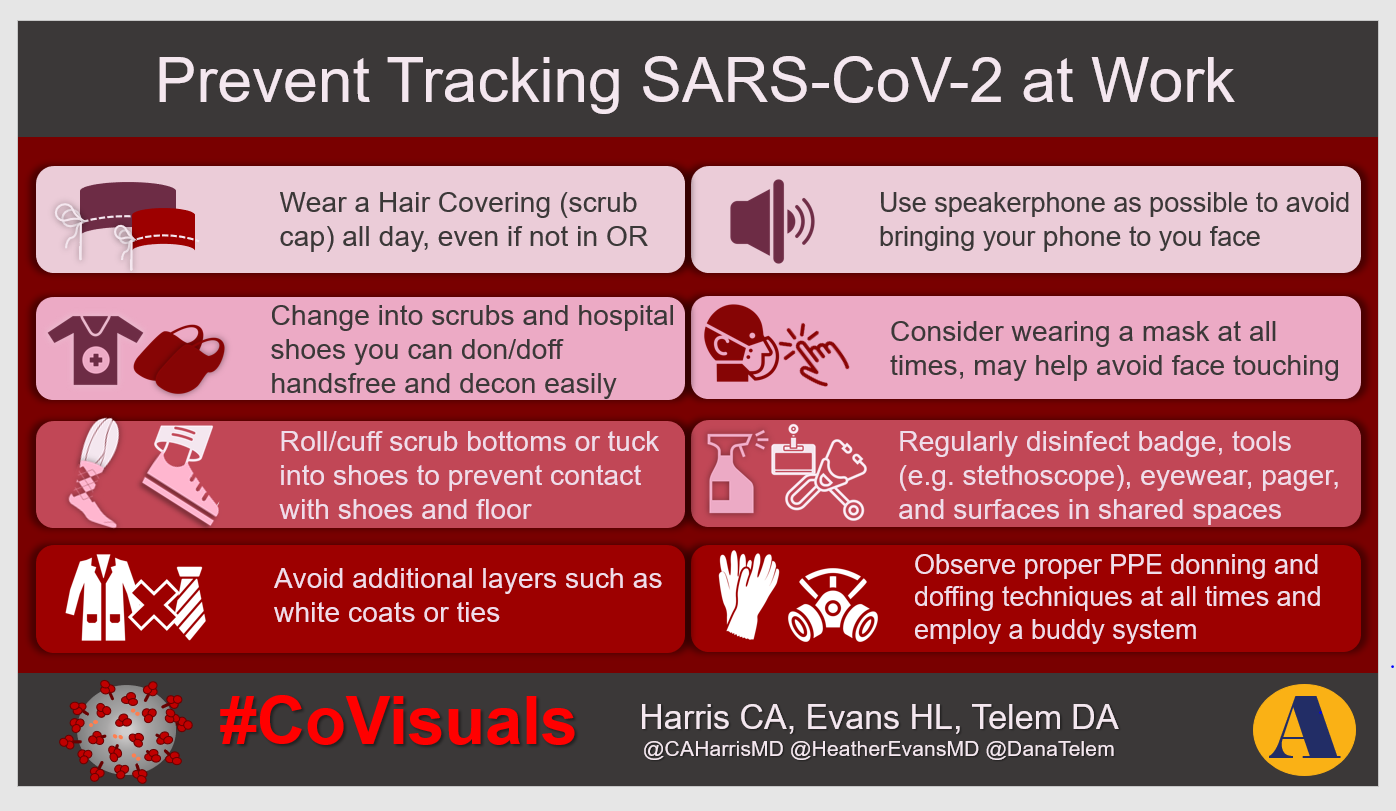 